Smoke AlarmThe alarm is set off when smoke enters its plastic case.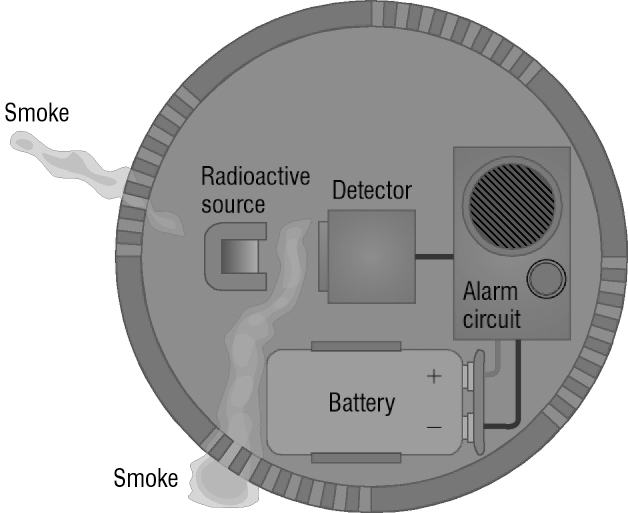 Put the sentences A–E below in the correct order to explain why smoke sets the alarm off.A	Detector signal falls.B 	Smoke absorbs the radiation from the radioactive source.C	Radiation from the radioactive source reaches the detector.D	The drop in the detector signal activates the alarm circuit.E	A small green light flashes to show correct working.……………………………………………………………………………The Smoke Detector(Solution)C	Radiation from the radioactive source reaches the detector.E	A small green light flashes to show correct working.B 	Smoke absorbs the radiation from the radioactive source.A	Detector signal falls.D	The drop in the detector signal activates the alarm circuit.